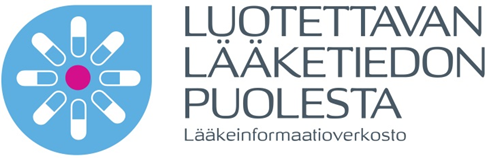 SOTE -ammattihenkilöllä on työtehtävän edellyttämä lääkehoidon osaaminen -työryhmä, kokous 2/2021 Aika: Keskiviikkona 14.4.2021 klo: 13.00–14.30 Paikka: Teams -kokous MuistioKokouksen avausPuheenjohtaja avasi kokouksen.Innokylä –infoKatsottiin Innokylään kirjautuminen. Innokylään voi jokainen työryhmän jäsen luoda itselleen tunnukset. Innokylään tallennetaan myös kokousmuistiot. Työryhmän jäsenten tiedot (nimi + organisaatio) löytyvät myös Innokylästä (ovat julkisia).Työryhmän toimintasuunnitelman laatiminen kaudelle 2021-2023 (liite 1)Käytiin läpi toimintasuunnitelmaluonnosta Flinga-alustalle tulleiden ehdotusten ja kokouskeskustelun pohjalta. Viimeistellään toimintasuunnitelmaa kesäkuun kokouksessa, toimintasuunnitelman tulee olla valmis syksyn ensimmäiseen koordinaatioryhmän kokoukseen mennessä. Valitaan ensimmäiselle kaudelle muutama konkreettinen toimenpide. Pienryhmiin ilmoittautumiset:LOMF: kiinnostuneet yhteys Marikki PeltoniemeenMuut pienryhmät: viestiä pj + sihteerilleAiepaperin esittely (liite 2)Pj esitteli toimintaohjeen Lääkeinformaatioverkoston toimenpiteiden toteuttamiseksi käynnistettävien kehittämisprojektien organisoinnista sekä kehittämisprojektin aiepaperin sisällön ja formaatin. Toimintaohjeessa kuvattu toimintatapa on systemaattinen ja sitä noudattamalla varmistetaan, että tieto kehittämisprojektien aloittamisesta tulee kaikkien Lääkeinformaatioverkoston jäsenten tietoon, jolloin jäsenet voivat halutessaan ilmoittaa kiinnostuksensa kehittämisprojektin toteutukseen. Kehittämisprojektin aiepaperin hyväksyminen Lääkeinformaatioverkoston koordinaatioryhmässä on edellytys Lääkeinformaatioverkoston logon ja sloganin ”Luotettavan lääketiedon puolesta” käyttöoikeudelle. Esim. LOMF:sta tehdään aiepaperi syksyllä 2021.Seuraavat kokousajankohdatOman työryhmän kokoukset: ke 14.4.2021, ma 24.5. klo. 13-15Lääkeinformaatioverkoston yhteistapaaminen to 28.10.2021 klo 13.00–16.00Muut asiat Pj kutsuu Emilia Laukkasen seuraavaan kokoukseen. Voidaan selventää tämän työryhmän toiminta-ajatusta vielä, mitä mm. tehdään yhdessä verkostona.Fimean sivuille tulossa UKK-palsta Turvallinen lääkehoito -oppaan kysymyksille.Helsingin yliopiston farmasian tiedekunnassa on suunnitteilla Iäkkäiden lääkehoidon moniammatillinen verkkokurssi (hoitotyön-, farmasian-, lääketieteen opiskelijat + ammattilaiset täydennyskoulutuksena). Kiinnostuneet ja mukaan kehitt. työhön toivovat voivat laittaa s-postia niina.mononen(at)helsinki.fiSeuraavaan kokouksiin puheenvuorovaraus terveisille Lääkealan viestijät työryhmästä (Teemu Ali-Kovero)Ryhmästä esitettiin kysymys, voiko toimenpiteiden pienryhmiin (esim. LOMF-ryhmä) osallistua työryhmien ulkopuolisia henkilöitä vai tuleeko heidän kuulua Lääkeinformaatioverkostoon. Asia tarkistettu Päivi Kivirannalta: pienryhmiin saa osallistua myös työryhmän ja koko Lääkeinformaatioverkoston ulkopuolisia henkilöitä. Näin on ollut aikaisemminkin. Tällä tavoitellaan myös sitä, että entistä useampi on tietoinen Lääkeinformaatioverkoston toiminnasta ja pääsee osallistumaan siihen pienryhmien kautta.   Kolme nostoa kokouksesta ja kokouksen päättäminenLOMF-ryhmään toivotaan lisää ilmoittautujia.Turvallinen lääkehoito opas – tiimoilta pyydetään seuraavaan kokoukseen mukaan Emilia Laukkanen. Helsingin yliopiston farmasian tdk:n kehitteillä oleva Iäkkäiden lääkehoidon moniammatillinen verkkokurssi on hieno tapa saada tietoa matalalla kynnyksellä.               Puheenjohtaja päätti kokouksen. Liitteet: Liite 1. Toimintasuunnitelma-luonnos              Liite 2. AiepaperiJakelu: SOTE-ammattihenkilöllä on työtehtävän edellyttämä lääkehoidon osaaminen -työryhmän jäsenet ja varajäsenet toimikaudella 2021–2026.Kokoukseen 14.4. osallistujat:  Etelä-Karjalan sosiaali- ja terveyspiiri, Katri Melto-Ojalainen (pj)Farmasian oppimiskeskus ry, Marikki Peltoniemi (varasiht) Helsingin kaupunki, sosiaali- ja terveystoimiala, Päivi Portin (siht)Helsingin yliopisto, Niina Mononen Metropolia Ammattikorkeakoulu, Tiia Saastamoinen Pirkanmaan sairaanhoitopiiri, sairaala-apteekki, Maaria Kankaanpää Potilas- ja asiakasturvallisuuden kehittämiskeskus, Jenni Isotalo Pohjois-Pohjanmaan sairaanhoitopiiri, Sami Sneck (varapj) Rinnakkaislääketeollisuus ry, Terhi Palinsaari-Riippa Sairaanhoitajaliitto, Liisa Karhe Suomen Farmasialiitto, Sanna Passi  Suomen Farmasian Opiskelijajärjestöt ry, Noora Hämäläinen ja Maria Ilola  Suomen Lääkäriliitto, Sami Heistaro Suomen Medisiinariliitto-Finlands Medicinarförbund ry, Jaakko Kataja Suomen Proviisoriyhdistys ry, Teemu Ali-KoveroSuomen Syöpäpotilaat ry, Annika Laakso Tehy ry, Mervi Flinkman Turun ammatti-instituutti, Hanna Heinonen  Turun kaupunki Hyvinvointitoimiala, Riitta Karjalainen TYKS, SKFY, Aleksi Tornio Yliopiston Apteekki, Martina Suominen Åbo Akademi, Ulla-Mari Parkkisenniemi-Kinnunen ja Outi Salo-Ahen